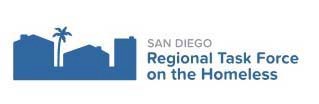 General Membership    MeetingAGENDA AGENDA AGENDA AGENDA AGENDA Date: March 11, 2021Date: March 11, 2021Time: 10:30 am - 12:00 pmLocation:   Join Zoom Meeting https://us02web.zoom.us/j/88354454160 Meeting ID: 883 5445 4160Location:   Join Zoom Meeting https://us02web.zoom.us/j/88354454160 Meeting ID: 883 5445 4160AgendaAgendaAgendaPresenter1 Welcome  Welcome   Tamera Kohler5 mins2 Public Health/County of San Diego Update Public Health/County of San Diego Update  Dr. Kadakia10 mins3 CoC 101 Session 4: HUD CoC Funding Cycle  CoC 101 Session 4: HUD CoC Funding Cycle   Pat Leslie25 mins4 HEAL Network Introduction  HEAL Network Introduction   Mehrsa Imani15 mins5 Built for Zero and CoC Veterans Consortium Committee  Built for Zero and CoC Veterans Consortium Committee    Kelly Carll 10 mins6 HUD and RRH Operating Standards Update HUD and RRH Operating Standards Update  Kat Durant5 mins7  Shared Housing Update  Shared Housing Update  Kris Kuntz10 mins8 Funding and FHP Updates Funding and FHP Updates  Lahela Mattox 5 mins9 Open Forum/Community Updates Open Forum/Community Updates   5 minsInformational         Items:  Next General Membership Meeting: April 8, 2021. 10:30 am – 12:00 pm. Location: Zoom VideoconferenceInformational         Items:  Next General Membership Meeting: April 8, 2021. 10:30 am – 12:00 pm. Location: Zoom VideoconferenceInformational         Items:  Next General Membership Meeting: April 8, 2021. 10:30 am – 12:00 pm. Location: Zoom VideoconferenceInformational         Items:  Next General Membership Meeting: April 8, 2021. 10:30 am – 12:00 pm. Location: Zoom VideoconferenceInformational         Items:  Next General Membership Meeting: April 8, 2021. 10:30 am – 12:00 pm. Location: Zoom Videoconference